PLAN PEDAGÓGICO REMOTOCOORDINADOR DATOS GENERALES: UGEL		: Sánchez CarriónI.E. 		: DISTRITO	:NIVEL 		:                                   GRADO		:SECCIÓN	:DIRECTOR	: DOCENTE	:JUSTIFICACIÓN: En el marco normativo de la Resolución Viceministerial N° 097 y 098-2020-MINEDU “Disposiciones para el trabajo remoto de los profesores que asegure el desarrollo del servicio educativo no presencial de las instituciones y programas educativos públicos, frente al brote del COVID-19”, se establece el siguiente Plan Pedagógico, para atender la estrategia “Aprendo en Casa”DESCRIPCIÓN DE LAS ACTIVIDADES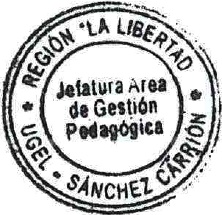 OBJETIVO GENERAL:Implementar el trabajo pedagógico, mediante la estrategia “Aprendo en casa”, en el marco de la implementación del CNEB, desde un trabajo remoto. OBJETIVOS ESPECÍFICOS:Desarrollar trabajo colegiado con los docentes de la IE y participar en reuniones de trabajo colegiado y actividades de coordinación con el director o subdirector. Monitorear las acciones que realizan los docentes para atender a los estudiantes y padres de familia, de la estrategia “Aprendo en Casa”Brindar asistencia técnica personalizada a los docentes, según las características y necesidades pedagógicas identificadas.Analizar las sesiones de la estrategia “Aprendo en Casa”, con el propósito de acompañar a los estudiantes en sus experiencias de aprendizaje.Adecuar o adaptar las actividades y/o generación de materiales complementarios para atender a los estudiantes según sus características y necesidades de aprendizaje.Recoger las evidencias y brindar la retroalimentación a estudiantes, según sus necesidades de aprendizaje.Orientar a las familias sobre   el aprovechamiento de las rutinas diarias de sus hijas e hijos, de manera que favorezcan el logro de aprendizajes.Evaluar e Informar de las acciones realizadas durante la intervención pedagógica, tomando las decisiones oportunas para mejorar la atención a los estudiantes y la práctica docente en el marco de la estrategia Aprendo en casa”.  ACTIVIDADES  DESARROLLO DE LAS ACTIVIDADESCOLEGIADOMONITOREOASISTENCIA TÉCNICAACOMPAÑAMIENTO A ESTUDIANTESADECUACIÓN O ADAPTACIÓN DE ACTIVIDADES –MATERIALES EDUCATIVOSEVIDENCIAS DE LAS ACTIVIDADESTrabajo   colegiado   y   coordinación   con   el director o equipo directivoComunicación con las familiasEVALUACION: La evaluación se realizará mediante el llenado progresivo del informe según formato 1 concluyendo la semana. Huamachuco, … de Junio del 2020 ______________________________CoordinadorActividadesACCIONESColegiadoOrientar a los docentes en la definición y organización de experiencias de aprendizaje a través del trabajo colegiado. Usar como referencia las experiencias de aprendizaje que el MINEDU pondrá a disposición de los docentes, las cuales plantearán un conjunto de actividades para el desarrollo de competencias de manera articulada.MonitoreoEl monitoreo es el seguimiento de las actividades y de sus resultados en el proceso, para ello es necesario al implementar la estrategia Aprendo en Casa, recoger información con respecto a la planificación y ejecución de las acciones y actividades que permitan mejorar con la estrategia nacional planteada.Asistencia TécnicaBrindar asistencia técnica a los  docentes mediante proceso reflexivos, respecto a la implementación del CNEB, mediante la estrategia “Aprendo en Casa”; asimismo, en planificar actividades complementarias como: Contextualizar para garantizar la comprensión de la actividad, realizar cambios para que la actividad se adecúe a los niveles de competencia y saberes de los estudiantes y hacer ciertos énfasis que ayuden a los estudiantes a analizar más información, mejorar algunas prácticas, reflexionar algunos aspectos o articular con otros saberes.Acompañamiento a estudiantesConjunto de acciones coordinadas por un profesor o un grupo de profesores de manera colegiada, de manera remota, con el propósito de responder a las necesidades de aprendizaje de los estudiantes cuando estas no han podido ser resueltas por el estudiante de manera autónoma.Adecuación o adaptación de actividades Ajuste   de la propuesta   educativa   para responder   pertinente   y oportunamente a las diversas características y necesidades educativas de los estudiantes, usando diversos materiales de contexto o que faciliten los aprendizajes de los estudiantes.Recojo de evidencias y retroalimentación a estudiantes Producciones y/o actuaciones realizadas por los estudiantes –en situaciones definidas y como parte integral de su proceso de aprendizaje–  mediante las cuales se puede interpretar e identificar lo que han aprendido y el nivel de logro de la competencia que han alcanzado con relación a los propósitos de aprendizaje establecidos, y cómo lo han aprendido. se enfatizará  la retroalimentación  formativa durante todo el año escolar ya sea en la modalidad a distancia o presencialComunicación con las familiasGenerar formas de comunicación con las familias, estas pueden ser comunicados escritos   o   reuniones   fuera   del   horario   de   clases, para   orientarlos   sobre   el aprovechamiento de las rutinas diarias de sus hijas e hijos, de manera que favorezcan el logro de aprendizajes. Socializar con las familias, el reajuste de la planificación de actividades, informando cómo es que las nuevas modalidades   permitirán el logro de los aprendizajes correspondientes al grado; estableciendo responsabilidades y compromisos para aportar a ese propósito.Obj.ActividadMetaEvidenciaCRONOGRAMACRONOGRAMACRONOGRAMACRONOGRAMACRONOGRAMAObj.ActividadMetaEvidenciaLMKJV1Desarrollar Colegidos01Acta de compromisoRelación de asistentesX2Monitorear la práctica docente02Ficha de monitoreoXXX3Brindar asistencia técnica02Acta de compromisoMódulo de trabajoXXX4Acompañamiento a estudiantesN° de estudiantes asignados Ficha de seguimientoCuaderno de campoXXXXX5Adecuación o adaptación de actividades y o generación de actividades complementarios  N° de actividades Actividades adecuadas o adaptadasXXXXX6Recojo de evidencias y retroalimentación a estudiantes N° de estudiantes atendidosTrabajos de EstudianteMensajes de texto, etcXXXXX7Orientación a familiasN° de familias consideradasCompromisos XXXXX8Evaluar, sistematizar e Informar1 mensualinformeTEMARESPONSABLENIVELFECHAHORACOORDINADORCOORDINADORACCIÓNRESPONSABLEDOCENTEFECHAHORAMonitoreo de las acciones pedagógicas que los docentes realizan, según su plan presentado.COORDINADOR1.-Lunes Monitoreo de las acciones pedagógicas que los docentes realizan, según su plan presentado.COORDINADOR2.-Martes ACCIÓNRESPONSABLEDOCENTEFECHAHORABrindar asistencia técnica, sobre aspectos pedagógicos y tutoriales encontrados en el monitoreo. COORDINADOR1.-Lunes Brindar asistencia técnica, sobre aspectos pedagógicos y tutoriales encontrados en el monitoreo. COORDINADOR2.-Martes Área y gradoMedioNº EstudiantesEstudiantesSin atenciónAnálisis de las sesiones de aprendizaje a acompañarAnálisis de las sesiones de aprendizaje a acompañarAnálisis de las sesiones de aprendizaje a acompañarAnálisis de las sesiones de aprendizaje a acompañarAnálisis de las sesiones de aprendizaje a acompañarÁrea y gradoMedioNº EstudiantesEstudiantesSin atenciónLunesMartesMiércolesJuevesViernesMAT. 1°WebTítulo:Competencia:Propósito:Título:Competencia:Propósito:MAT. 1°TVMAT. 1°RadioTítulo:Competencia:Propósito:MAT.2°WebTítulo:Competencia:Propósito:Título:Competencia:Propósito:MAT.2°TVMAT.2°RadioTítulo:Competencia:Propósito:C y T 1°WebC y T 1°TVTítulo:Competencia:Propósito:C y T 1°RadioTítulo:Competencia:Propósito:TUTORÍA 3°RadioTítulo:Competencia:Propósito:Título:Competencia:Propósito:Áreay gradoMedioActividades adecuadas o adaptadasActividades adecuadas o adaptadasActividades adecuadas o adaptadasActividades adecuadas o adaptadasActividades adecuadas o adaptadasÁreay gradoMedioLunesMartesMiércolesJuevesViernesMatemática 1°WebActividades adaptadas:Material generado:Páginas del cuaderno de trabajo:Actividades adaptadas:Material generado:Páginas del cuaderno de trabajo:Matemática 1°TVMatemática 1°RadioActividades adaptadas:Material generado:Páginas del cuaderno de trabajo:Otras áreas curriculares WebActividades adaptadas:Material generado:Actividades adaptadas:Material generado:Actividades adaptadas:Material generado:Actividades adaptadas:Material generado:Actividades adaptadas:Material generado:Otras áreas curriculares TVActividades adaptadas:Material generado:Actividades adaptadas:Material generado:Actividades adaptadas:Material generado:Actividades adaptadas:Material generado:Actividades adaptadas:Material generado:Otras áreas curriculares RadioActividades adaptadas:Material generado:Actividades adaptadas:Material generado:Actividades adaptadas:Material generado:Actividades adaptadas:Material generado:Actividades adaptadas:Material generado:Tutoría.RadioActividades adaptadas:Material generado:Actividades adaptadas:Material generado:Áreas y gradosMedioLunesMartesMiércolesJuevesViernesMatemática 1°WebNombre de evidenciaNombre de evidenciaMatemática 1°TVMatemática 1°RadioNombre de evidencia….WebNombre de evidenciaNombre de evidenciaNombre de evidenciaNombre de evidenciaNombre de evidencia….TVNombre de evidenciaNombre de evidenciaNombre de evidenciaNombre de evidenciaNombre de evidencia….RadioNombre de evidenciaNombre de evidenciaNombre de evidenciaNombre de evidenciaNombre de evidenciaTutoríaRadioNombre de evidenciaNombre de evidenciaNombre de evidenciaNombre de evidenciaNombre de evidenciaAcciónColegiados y CoordinaciónColegiados y CoordinaciónColegiados y CoordinaciónColegiados y CoordinaciónColegiados y CoordinaciónAcciónLunesMartesMiércolesJuevesViernesColegiadoTema:Tema:Tema:Tema:Tema:CoordinaciónTema:Tema:Tema:Tema:Tema:Tema.……Tema.……Tema.……Tema.……Tema.……LunesMartesMiércolesJuevesViernesPPFF:PPFF:PPFF:PPFF:PPFF:---